43η ΠΡΟΣΚΛΗΣΗ ΣΥΓΚΛΗΣΗΣ ΟΙΚΟΝΟΜΙΚΗΣ ΕΠΙΤΡΟΠΗΣΚαλείστε να προσέλθετε σε τακτική συνεδρίαση της Οικονομικής Επιτροπής, που θα διεξαχθεί στο Δημοτικό Κατάστημα την 16η του μηνός Οκτωβρίου έτους 2018, ημέρα Τρίτη και ώρα 11:00 για την συζήτηση και λήψη αποφάσεων στα παρακάτω θέματα της ημερήσιας διάταξης, σύμφωνα με τις σχετικές διατάξεις του άρθρου 75 του Ν.3852/2010 (ΦΕΚ Α' 87) :1. Έγκριση δικαιολογητικών δαπανών της πάγιας προκαταβολής του υπόλογου δημοτικού υπαλλήλου2. 12η αναμόρφωση προϋπολογισμού οικονομικού έτους 20183. Τροποποίηση της αριθμ. 626-2018 απόφαση Οικονομικής Επιτροπής με θέμα "Αποδοχή δωρεάς από την εταιρεία ΓΚΟΡΓΚΟΛΗΣ Α.Ε.  ενός ηλεκτροκίνητου οχήματος DAYTONA CHOK-H"4. Έγκριση Πρακτικού 1 - Ματαίωση διαδικασίας του αριθμ. 62015 Ηλεκτρονικού επαναληπτικού Διαγωνισμού:  «Προμήθεια έτοιμου φαγητού για τη σίτιση των ωφελουμένων του ΚΗΦΗ»  και προσφυγή στη διαδικασία της διαπραγμάτευσης. Επαναληπτική Διακήρυξη: 31032/31-8-20185. Έγκριση πρακτικού 1 του ηλεκτρονικού διαγωνισμού της αριθμ.   28940/09-08-2018 Διακήρυξης  για την «Προμήθεια οχημάτων-μηχανημάτων του Δήμου Τρικκαίων»6. Έγκριση Πρακτικού  1  της Επιτροπής διενέργειας του συνοπτικού διαγωνισμού επιλογής αναδόχου για την κατασκευή του έργου  «ΔΗΜΙΟΥΡΓΙΑ ΝΕΩΝ ΒΡΕΦΙΚΩΝ ΤΜΗΜΑΤΩΝ ΣΤΟΝ Α΄ ΚΑΙ Δ΄ ΒΡΕΦΟΝΗΠΙΑΚΟ ΣΤΑΘΜΟ ΤΟΥ ΔΗΜΟΥ ΤΡΙΚΚΑΙΩΝ», προϋπολογισμού 74.338,00 (συμπ/νου ΦΠΑ)7. Έγκριση εγγράφων σύμβασης και διακήρυξης ανοικτού διαγωνισμού μέσω του Εθνικού Συστήματος Ηλεκτρονικών Δημοσίων Συμβάσεων του έργου: «ΣΥΝΤΗΡΗΣΗ ΚΤΙΡΙΟΥ ΛΑΟΓΡΑΦΙΚΟΥ ΜΟΥΣΕΙΟΥ ΤΡΙΚΑΛΩΝ»  συνολικού προ/σμου  535.000,00 €8. Έγκριση νομικών ενεργειών και κατάθεση αγωγήςΠίνακας Αποδεκτών	ΚΟΙΝΟΠΟΙΗΣΗ	ΤΑΚΤΙΚΑ ΜΕΛΗ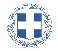 ΕΛΛΗΝΙΚΗ ΔΗΜΟΚΡΑΤΙΑ
ΝΟΜΟΣ ΤΡΙΚΑΛΩΝΔΗΜΟΣ ΤΡΙΚΚΑΙΩΝΔ/ΝΣΗ ΔΙΟΙΚΗΤΙΚΩΝ ΥΠΗΡΕΣΙΩΝΤΜΗΜΑ ΔΙΟΙΚΗΤΙΚΗΣ ΥΠΟΣΤΗΡΙΞΗΣΓραμματεία Οικονομικής ΕπιτροπήςΤρίκαλα, 5 Οκτωβρίου 2018
Αριθ. Πρωτ. : 37645ΠΡΟΣ :  1.Τα μέλη της ΟικονομικήςΕπιτροπής (Πίνακας Αποδεκτών)(σε περίπτωση κωλύματος παρακαλείσθε να ενημερώσετε τον αναπληρωτή σας).Ο Πρόεδρος της Οικονομικής ΕπιτροπήςΡόμπος ΧριστόφοροςΑντιδήμαρχοςΡόμπος ΧριστόφοροςΣτουρνάρας ΓεώργιοςΠαζαΐτης ΔημήτριοςΑλεστά ΣοφίαΛεβέντη-Καρά ΕυθυμίαΚωτούλας ΙωάννηςΛέρας ΝικόλαοςΓκουγκουστάμος ΖήσηςΚαΐκης ΓεώργιοςΔήμαρχος & μέλη Εκτελεστικής ΕπιτροπήςΓενικός Γραμματέας  Δ.ΤρικκαίωνΑναπληρωματικά μέλη Ο.Ε. 